26.03.2014  № 1054О внесении изменений в постановление администрации города Чебоксары от 30.12.2013 № 4389 В соответствии с Федеральным законом от 6 октября 2003 г. № 131-ФЗ «Об общих принципах организации местного самоуправления в Российской Федерации», Уставом муниципального образования города Чебоксары – столицы Чувашской Республики, принятым решением Чебоксарского городского Собрания депутатов от 30 ноября 2005 № 40, и в целях приведения правовых актов органов местного самоуправления города Чебоксары в соответствие действующему законодательствуПОСТАНОВЛЯЮ:1. Абзац первый пункта 1 постановления администрации города Чебоксары от 30.12.2013 № 4389 «О признании утратившими силу некоторых правовых актов  администрации города Чебоксары» изложить в следующей редакции: - «постановление главы администрации г. Чебоксары Чувашской Республики от 19.07.2005 № 195 «Об утверждении лимитов водопотребления и лимитов водоотведения промышленным предприятиям, организациям и учреждениям г. Чебоксары».  2. Управлению по связям со СМИ и молодежной политики администрации города Чебоксары опубликовать настоящее постановление в средствах массовой информации.3. Контроль за исполнением настоящего постановления возложить на заместителя главы администрации города Чебоксары по вопросам ЖКХ Г.Г. Александрова.Глава администрации города Чебоксары                                       А.О. ЛадыковЧăваш РеспубликиШупашкар хулаАдминистрацийěЙЫШĂНУ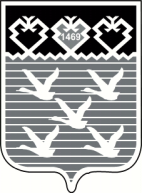 Чувашская РеспубликаАдминистрациягорода ЧебоксарыПОСТАНОВЛЕНИЕ